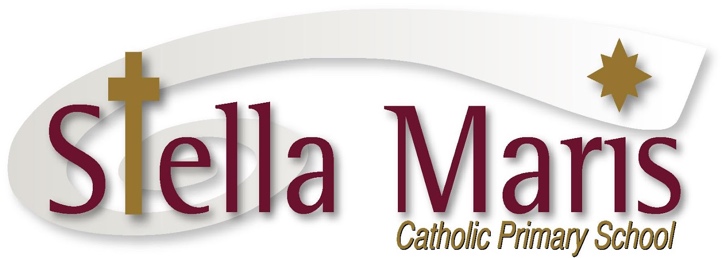 Stella Swim Carnival 2019Dear Parents/Caregivers, Huruhuru Team will be participating in the Stella Maris Swim Carnival on Tuesday 5th March at Northern Arena. The Carnival will begin at 10:30 am. Students will walk up to Northern Arena, leaving Stella Maris at 10:00 am. Huruhuru children will be placed in competitive OR non-competitive grades at their year level using freestyle, breaststroke and backstroke. Non-competitive children will be able to use flotation devices to assist, if they choose to. To enter the competitive grade your child must be able to swim 40-50m of the stroke entered. This is to ensure those trialling for our Interschool team in Year 5-6 are capable swimmers. This year, we have changed the enrolments procedure for the carnival.  Lists for all the events will be placed on the walls in the Huruhuru atrium.  Students will be guided by teachers to fill out the events they wish to participate in.  We suggest that you talk with your child about which of the events are most suitable for them to participate in before the lists are put up on Friday 22nd February.  Entries will close at 3:15pm on Friday 1st March.ORThere is a cost for the hireage of the pool and the Lifeguard for the Carnival. Your contribution will be $4.50.  Please send to the school office in a named envelope with “Swim Carnival” and your child’s class.  If you choose for your child not to participate you must let your child’s teacher know as soon as possible and your child will need to be present at school as per normal. On the day your child will need: • A swim bag, togs, towel. • A swim cap and goggles (Northern Arena Policy). • Water bottle. • Lunch. • A school sunhat will be needed for the walk to and from Northern Arena. We will require assistance on the day with walking to the event, time keeping and assistance with the non-competitive events.  We will not be able to run the event without parent help in timekeeping.Please fill out the form below if you are able to assist with any of the following and then return the form to your child’s teacher.Thank youHuruhuru Teachers________________________________________________________________________Please return to your child’s teacher by Friday 1 MarchI am able to assist withWalking to and from Northern Arena       	     Yes / NoTimekeeping					     Yes / NoEntering the pool if needed (for non-competitive races)             Yes / No	Name:  ____________________________________ 	Email  ______________________________________COMPETITIVE EVENTS - must be able to swim 40-50m of each strokeChoose at least 2 of the following25m Freestyle, 25m Backstroke, 25m Breaststroke, 25m ButterflyNON-COMPETITIVE EVENTS - can use floatation device if neededChoose at least 2 of the following25m Freestyle, 25m Backstroke, 25m Breaststroke